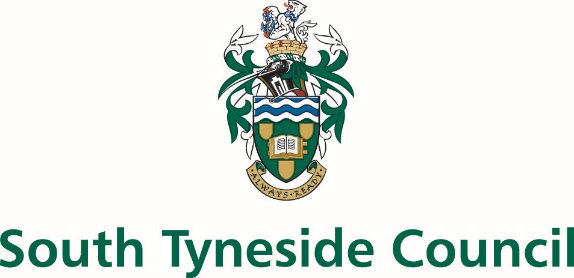 CHILDREN, ADULTS AND HEALTHPERSON SPECIFICATIONPOST TITLE:	Head CookGRADE:		Band 5ESSENTIALDESIRABLEMETHOD OF ASSESSMENTEducational AttainmentRelevant Catering Qualification e.g. City & Guilds 1 & 2, NVQ 2Accredited recognised Basic Food Hygiene Certificate (Level 2) within 3 yearsAccredited recognised Food Safety Level 3 CertificateFirst Aid CertificateRecognised allergy awareness certificate e.g. FSA online courseApplication FormCertificatesWork ExperiencePrevious experience of cooking / catering in a busy kitchen Experience of planning healthy menus and ordering catering suppliesExperience of controlling hygiene standards and health and safety practices in an industrial kitchen environmentExperience as a Head Cook in a commercial kitchenCatering for young peopleExperience of Oracle online payment systemTraining and Supervision of catering assistants.Application FormInterviewReferencesKnowledge/Skills/AptitudesGood verbal, written and organisational skillsKnowledge of dietary needsAble to keep accurate recordsSecure understanding of HACCP principles and controlsExcellent Customer Relationship skillsAllergen/medical diet management experienceBasic IT skillsAwareness of COSHHBudget control experienceInterviewPresentationReferencesDispositionAble to work under pressureAble to use initiativeAble to work as part of a teamFlexible approach to workCommitted to the principles of equality and diversityAble to plan & prioritise work and meet deadlinesInterviewReferencesCircumstancesAble to work evenings and weekends as requiredEnhanced clearance from the Disclosure and Barring ServiceInterviewDBS check